ČESKÝ JAZYK   A  LITERATURAPovinný úkol k odevzdání: (zadání úkolu, rozsah, způsob zpracování,..)Moji milí žáci, dostáváme se pomalu do druhé poloviny května, ale ještě nás čeká něco nového z učiva. Všem vám a Vašim rodičům děkuji za výbornou spolupráci při vypracovávání domácích úkolů v této nelehké situaci.V tomto týdnu si upevníme učivo psaní slabik dě,tě,ně,bě,pě,vě  a přidáme slabiku mě. U všech těchto slabik si je zkuste říci nahlas a uslyšíte tam 3 hlásky.Vyslovím ď e, ale napsat musíme dě.Vyslovíme ť e, ale napíšeme tě.Vyslovíme  ň e,ale napíšeme ně.Vyslovíme bje, ale napíšeme bě.Vyslovíme pje , ale napíšeme pě.Vyslovíme vje , ale napíšeme vě.Vyslovíme mňe,ale napíšeme mě.Vezmi si učebnici na str. 121 a zkus si v průběhu celého týdne postupně vypracovat cv. 5, 7. Cvičení 7 mi napsané pošli ke kontrole.Zkus si s rodiči napsat diktát č. 9. Chyby si můžeš opravit sám podle učebnice a chybná slova napiš ještě jednou správně.Potom si vezmi pracovní sešit z ČJ na str 27 a vypracuj cv.6 a 7. Tato vypracovaná cvičení pošli prosím ke kontrole.Na procvičení ti posílám okopírované materiály s těmito slabikami. V tomto týdnu přidáme ještě slaviku mě. V učebnici na str. 122 si přečti pověst o staroměstském orloji a vypracuj úkoly a a b.https://www.youtube.com/watch?v=u0T2khin-NEhttps://www.youtube.com/watch?v=1PuvU9d1Uyc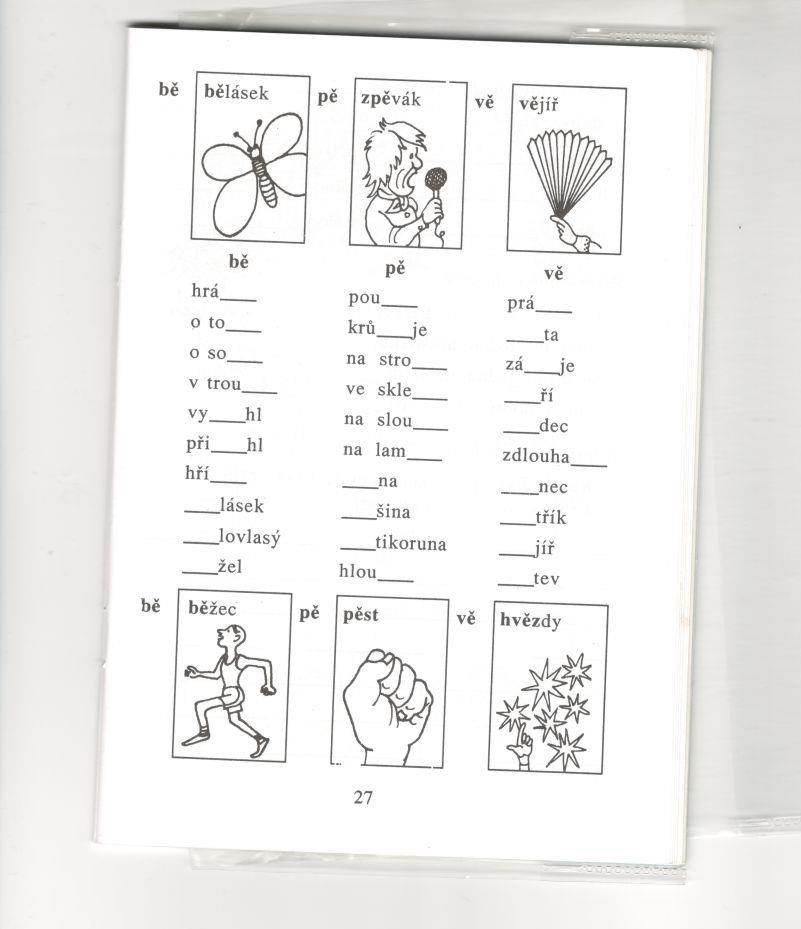 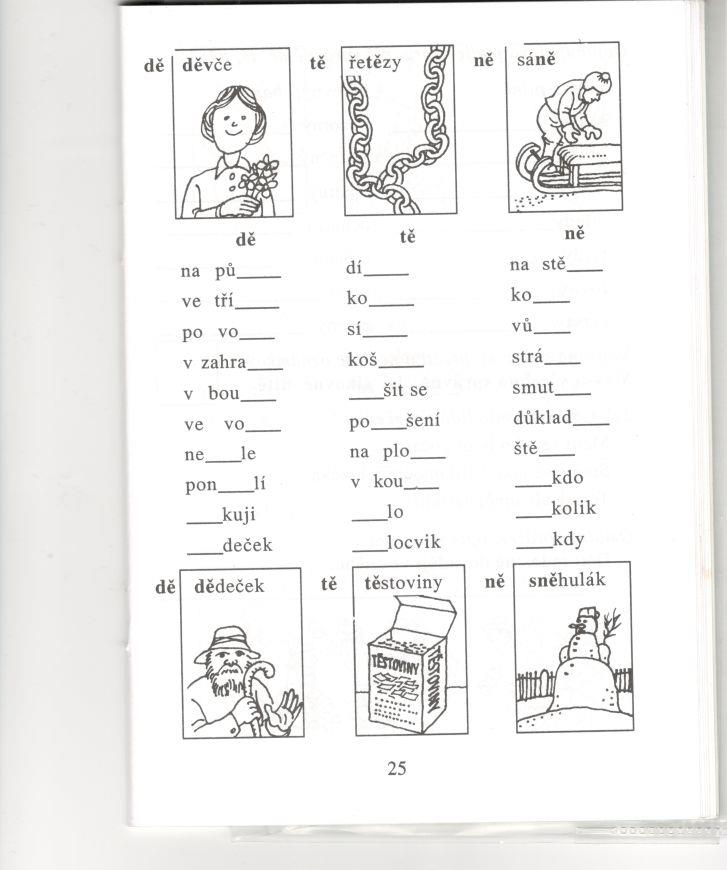 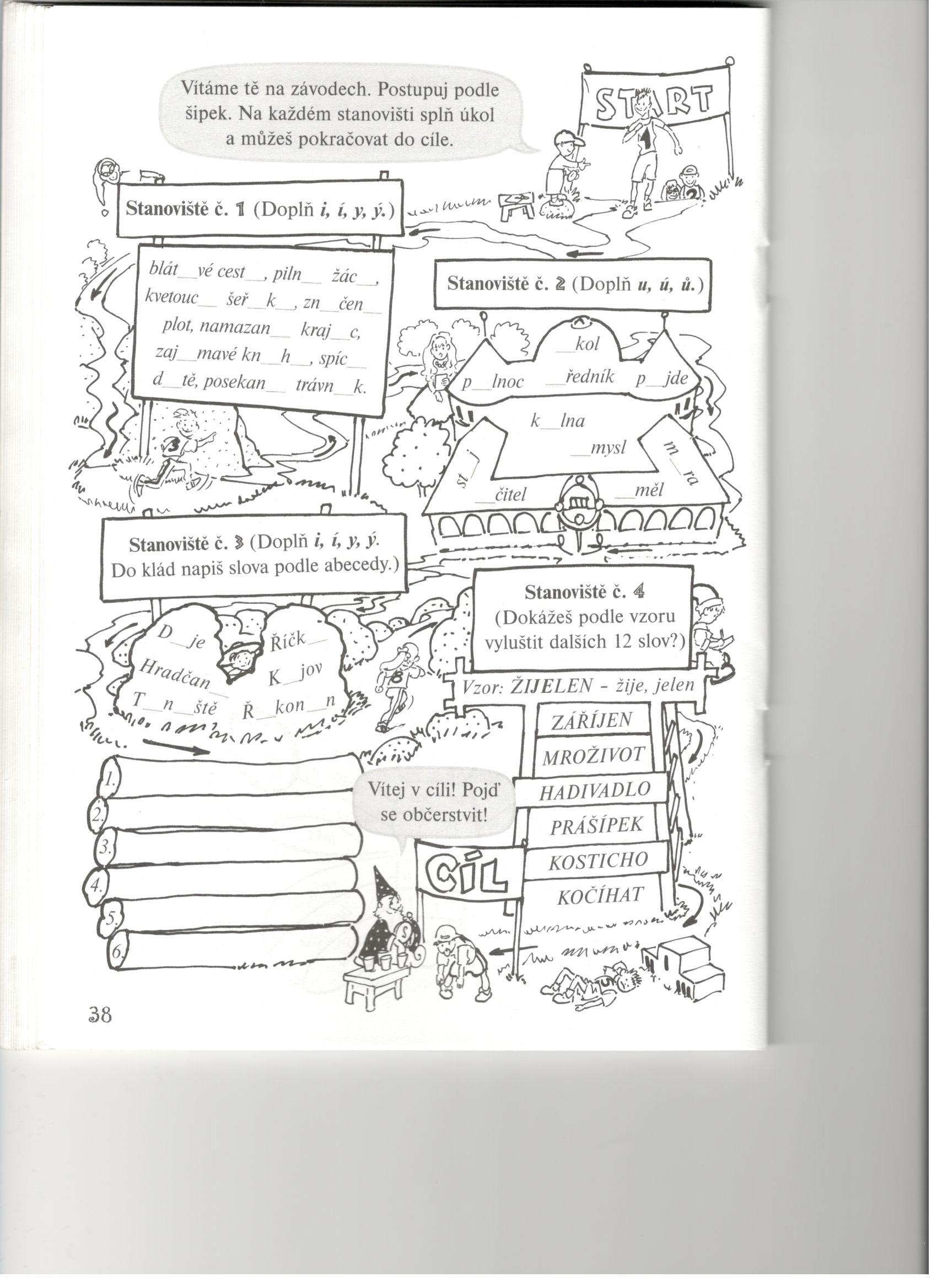 ČTENÍPovinný úkol k odevzdání: (zadání úkolu, rozsah, způsob zpracování,..)Vezmi si čítanku na str. 116 přečti si nejprve obtížná slova za modrými tečkami. Pak si přečti alespoň 2 krát vyprávění o životě broučků. Musíš číst pomalu a pozorně, text je obtížný.Odpověz na tyto otázky.Napiš jméno autora a název knihy.Napiš jména postav z vyprávění.Zkus odpovědět na 3 otázky za článkem.A nyní si přečti něco zajímavého o své oblíbené hračce z dětství.Potom mi odpověz na několik otázek.Kde žije medvěd hnědý?Čím se medvěd hnědý živí?Jak tráví medvěd zimu?  Kolik mláďat medvědice vrhá?Kde žije medvěd lední?Čím se medvěd lední živí? Namaluj hezkého medvěda.Toto vyprávění si vytiskni a uschovej, ještě ho budeme potřebovat na hodinu ČJ.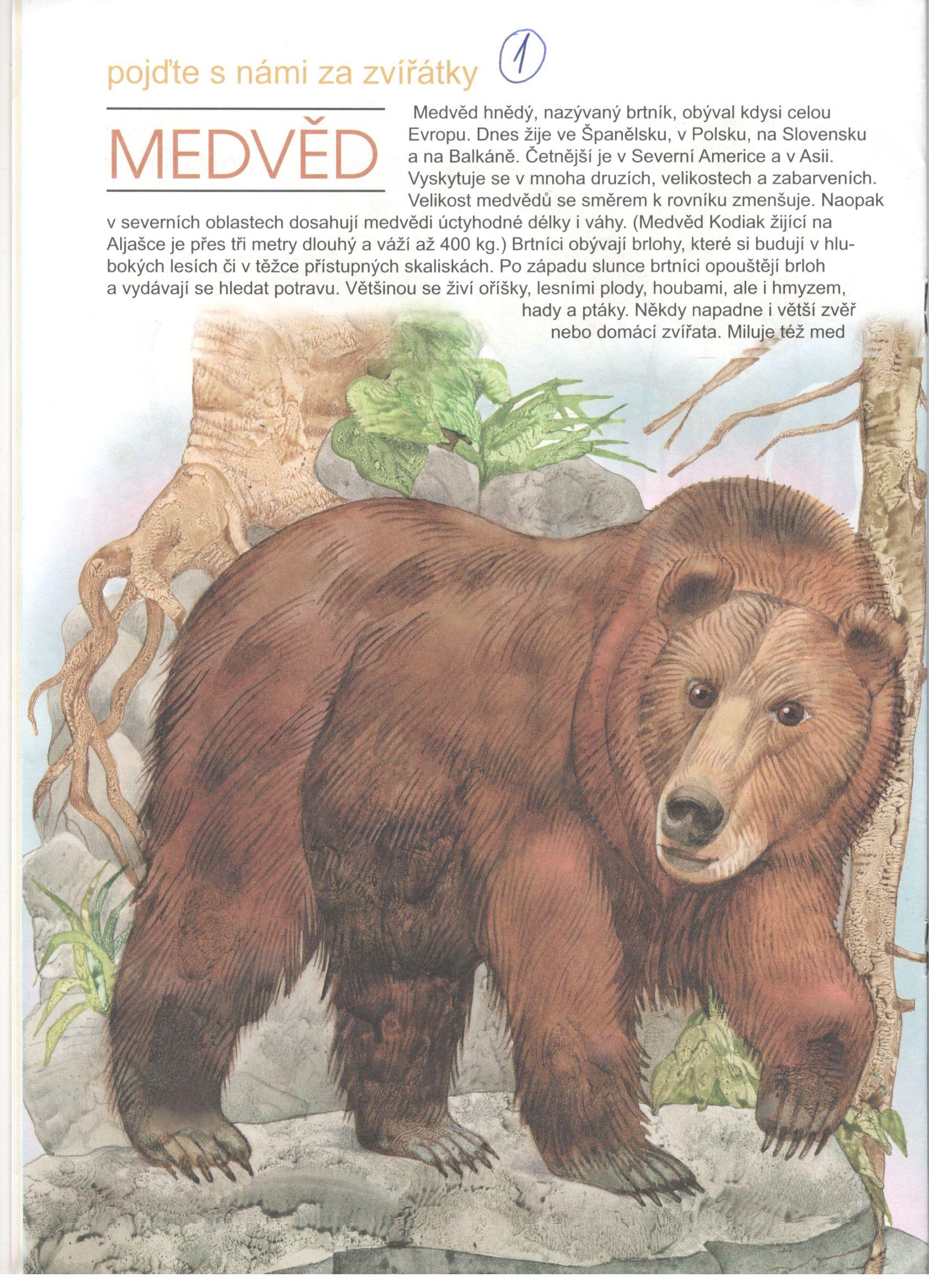 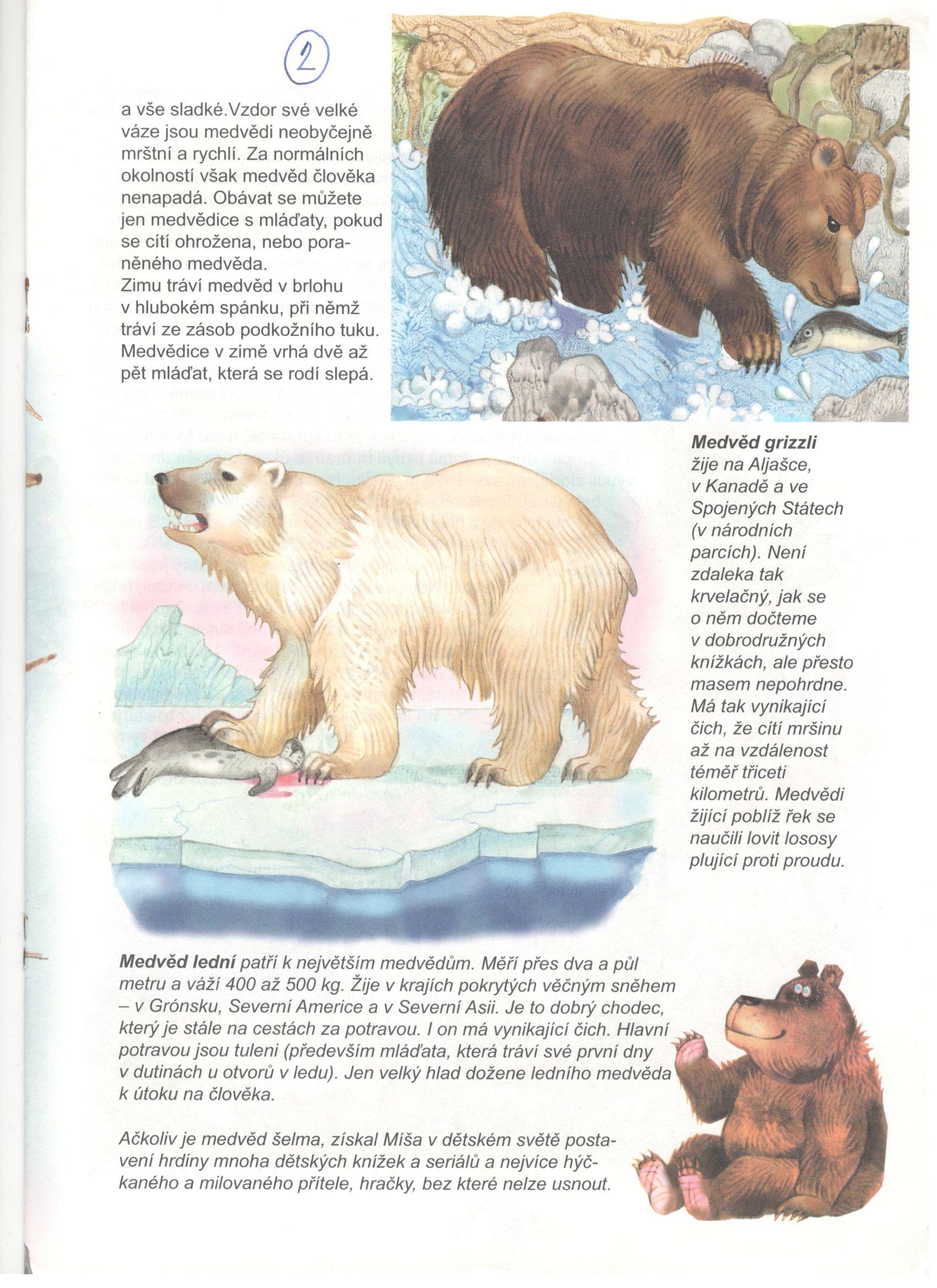 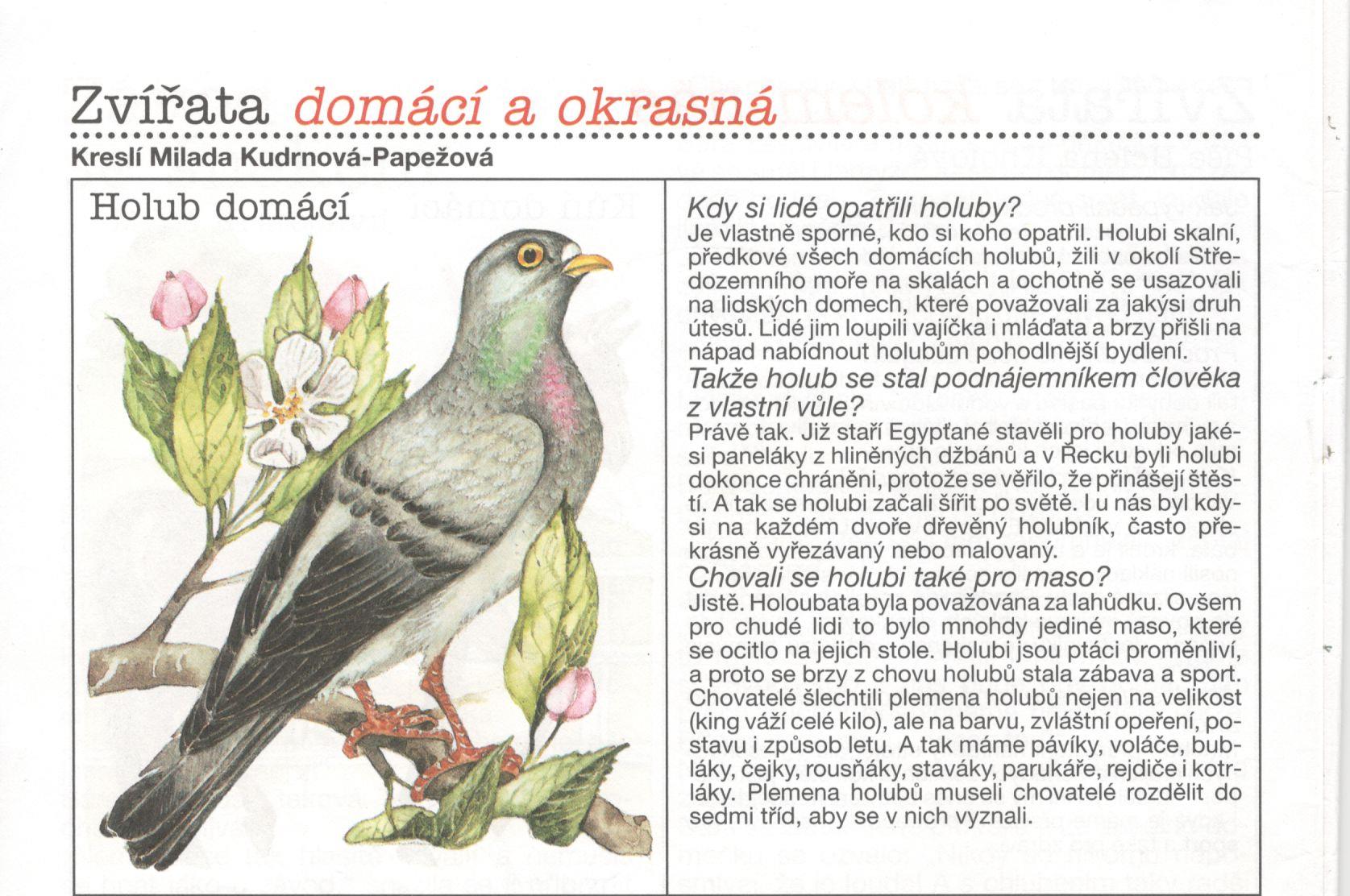 MATEMATIKAPovinný úkol k odevzdání: (zadání úkolu, rozsah, způsob zpracování,..)Tento týden budeme opakovat a upevňovat násobení a dělení číslem 2 a 3.Najdi si v pracovním sešitě z matematiky str. 25 a zkus si obyčejnou tužkou vypracovat cvičení 1. Pak si jej společně s rodiči zkontroluj. Pokud budeš mít vše správně, můžeš perem vypracovat celou stránku a poslat mi ji ke kontrole. Na procvičení ti posílám sloupečky.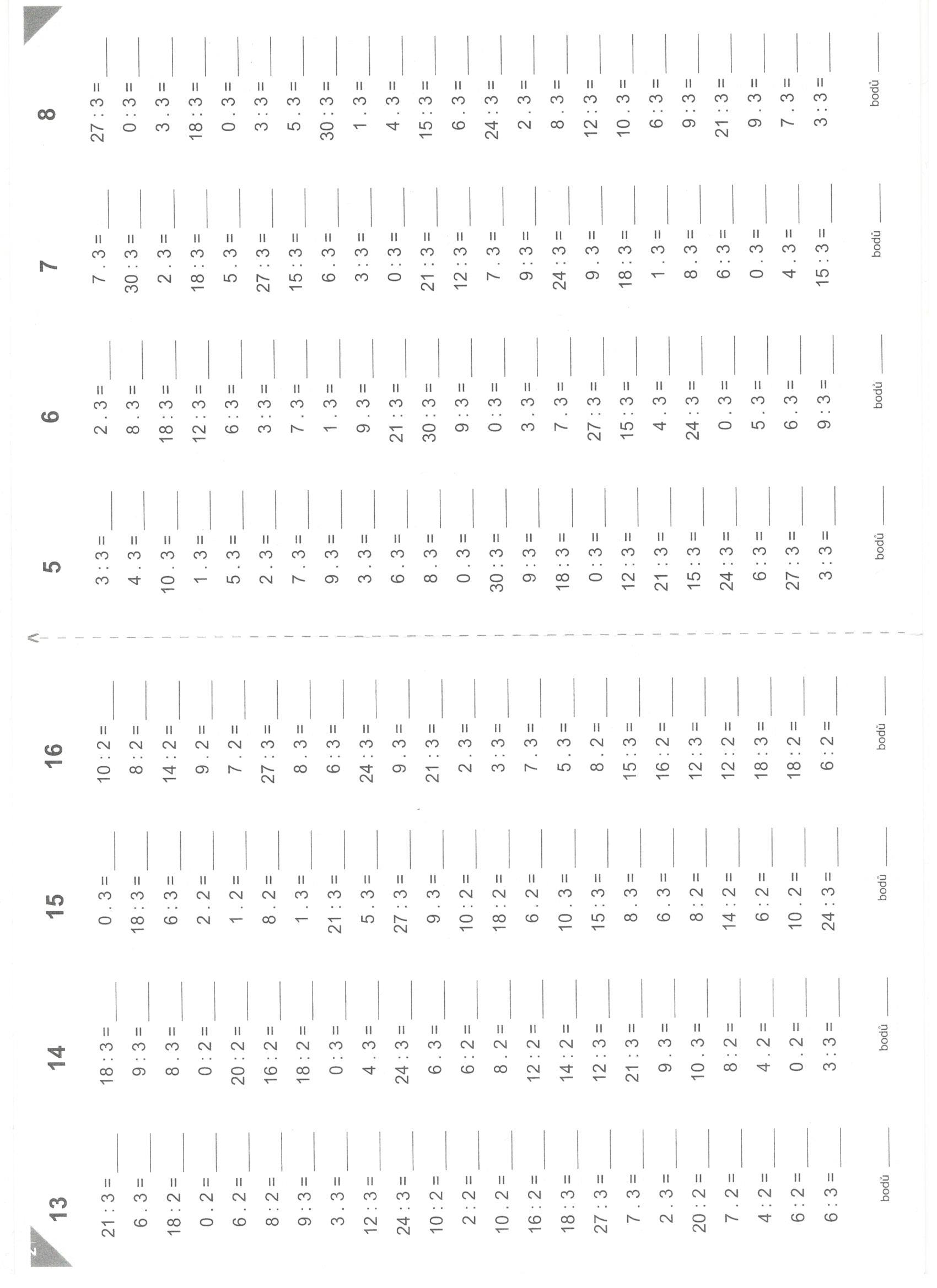 PRVOUKAPovinný úkol k odevzdání: (zadání úkolu, rozsah, způsob zpracování,..) Vezmi si učebnici prvouky na str.46 a 47.Do sešitu napiš jména stálých ptáků a zkus si je namalovat.  Potom si vypiš jména domácích ptáků a zkus si je také nakreslit. To vše zvládneš sám, už jste šikovní školáci   A rodiče to jenom okouknou.Potom si přečti zajímavé vyprávění o holubech. Potom odpověz na tyto otázky.Kde žili původně předkové našich holubů?Kde byli holubi chráněni?Proč a pro co jsou holubi chováni?VÝTVARNÁ VÝCHOVAPovinný úkol k odevzdání: (zadání úkolu, rozsah, způsob zpracování,..)Úkoly jsou splněny v hodinách čtení a prvouky-kresby zvířat.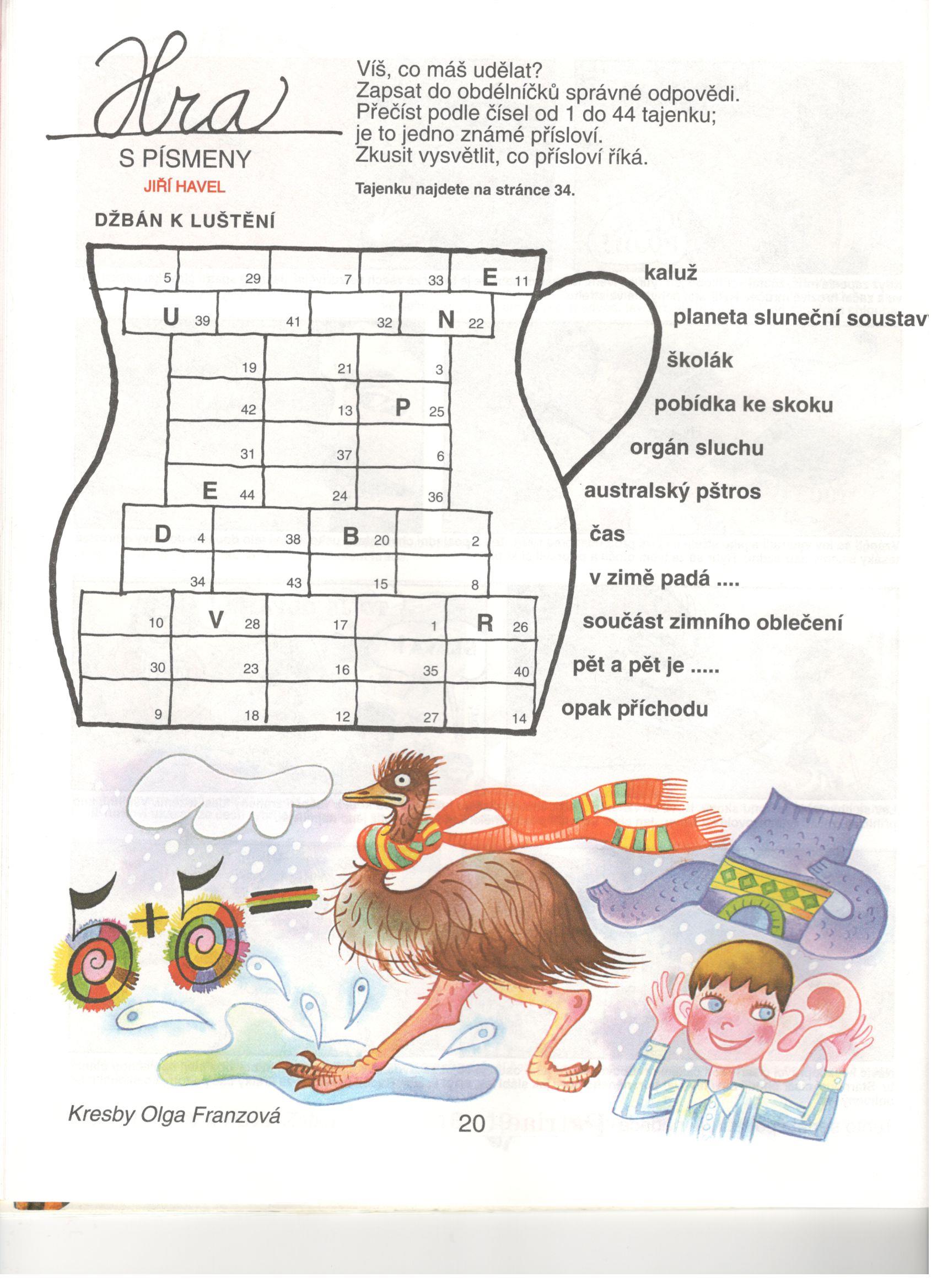 PRACOVNÍ VÝCHOVAPovinný úkol k odevzdání: (zadání úkolu, rozsah, způsob zpracování,..)Pomáhej mamince v domácnosti, na zahrádce zalij kytičky, doma vyluxuj. Snaž se být prospěšný a doufám, že jsi nezapomněl na dnešní neděli na svátek všech maminek s malou kytičkou nebo aspoň pusinkou.HUDEBNÍ VÝCHOVAPovinný úkol k odevzdání: (zadání úkolu, rozsah, způsob zpracování,..)https://www.youtube.com/watch?v=xTvhlSgOf2I